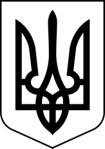                                                  УКРАЇНАСТОРОЖИНЕЦЬКА  МІСЬКА РАДАСторожинецького району                                         Чернівецької області ХІХ сесія VII скликанняРІШЕННЯ № 147-19 /201826 червня  2018 року                                                                      м. СторожинецьПро перейменування, реорганізацію  загальноосвітніхнавчальних закладів Сторожинецької міської радиСторожинецького  району Чернівецької області   у зв’язку із створенням опорного навчального закладу та його філії      З метою забезпечення доступної та якісної освіти для учнів і вихованців загальноосвітніх навчальних закладів Сторожинецької міської ради, відповідно до їх освітніх потреб, відповідно до законів України «Про освіту», «Про загальну середню освіту», «Про дошкільну освіту», Кодексу законів про працю, Господарського  та Цивільного кодексів України, Положення про освітній округ, затвердженого Постановою Кабінету Міністрів України від 27 серпня 2010 р. № 777  (в редакції Постанови Кабінету Міністрів України від 20 січня 2016 р.  № 79), рішення Сторожинецької міської ради від 17 квітня 2018 року № 64-17/2018 «Про створення освітніх округів у Сторожинецькій міській ОТГ»,  ст. 43 Закону України «Про місцеве самоврядування в Україні», міська рада вирішила:          1. Перейменувати Сторожинецький районний ліцей Сторожинецької міської ради Сторожинецького району Чернівецької області в «Опорний заклад Сторожинецький ліцей Сторожинецької міської ради Сторожинецького району Чернівецької області» (далі – опорний заклад).2. Затвердити Статут Опорного закладу Сторожинецький ліцей Сторожинецької міської ради Сторожинецького району Чернівецької області в новій редакції, що додається.3. Директору Опорного закладу Сторожинецький ліцей Сторожинецької міської ради Сторожинецького району Чернівецької області (Багрій В.І.)  вчинити усі заходи щодо реєстрації Статуту, згідно вимог чинного законодавства.          4. Реорганізувати шляхом приєднання Новобросковецьку загальноосвітню школу І – ІІ ступенів  Сторожинецької міської ради Сторожинецького району Чернівецької області до Опорного закладу Сторожинецький ліцею Сторожинецької міської ради Сторожинецького району Чернівецької області.5. Затвердити склад комісії з реорганізації юридичної особи Новобросковецької загальноосвітньої школи І – ІІ ступенів  Сторожинецької міської ради Сторожинецького району Чернівецької області, що додається.      	6. Претензії кредиторів приймаються протягом двох місяців з дня оприлюднення даного рішення на сайті Міністерства юстиції України.7. Створити філію та понизити ступень Новобросковецької загальноосвітньої школи І ступеня Опорного закладу Сторожинецького ліцею Сторожинецької міської ради Сторожинецького району Чернівецької області (вул. Поповича, 52, с. Нові Бросківці, Сторожинецький р-н, Чернівецька обл.). 8. Затвердити положення про філію Новобросковецької загальноосвітньої школи І ступеня Опорного закладу Сторожинецькиого ліцею Сторожинецької міської ради Сторожинецького району Чернівецької області.     9. Контроль за виконанням рішення покласти на першого заступника міського голови  Брижака П.М. і постійну комісію  з питань освіти,  фізичного виховання та культури (Т.Чернявська). Сторожинецький міський голова                                          М.М. КарлійчукЗАТВЕРДЖЕНО Рішенням ХІХ сесії VII скликаннявід 26.06. 2018 р. № 147 -19/2018                                                    Склад комісії                               з реорганізації юридичної особиНовобросковецької ЗОШ І-ІІ ст. Сторожинецької міської ради Сторожинецького району Чернівецької області шляхом приєднання до «Опорного закладу Сторожинецький ліцей Сторожинецької міської ради Сторожинецького району Чернівецької області»Голова комісії:  Багрій Віктор Іванович – директор Сторожинецького ліцею Сторожинецької міської ради Сторожинецького району Чернівецької області, індивідуальний номер платника податку 2249915555;Члени комісії:   Гакман Андрій Іванович - начальник  відділу освіти, молоді та спорту Сторожинецької міської ради, індивідуальний номер платника податку 3059705278;Сирбу Аурел Васильович - начальник юридичного відділу Сторожинецької міської ради, індивідуальний номер платника податку 2108417031;Добра Валентина Миколаївна  - начальник фінансового відділу Сторожинецької міської ради, індивідуальний номер платника податку 2305604889;Грезюк Марія Іллівна – головний бухгалтер, начальник управління бухгалтерського обліку і звітності Сторожинецької міської ради, індивідуальний номер платника податку 2499406020.	Секретар міської ради					І.Г. Матейчук